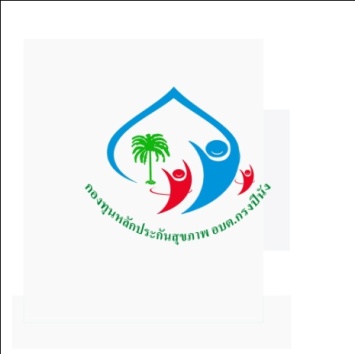        แบบเสนอแผนงาน/โครงการ/กิจกรรม กองทุนหลักประกันสุขภาพตำบลกรงปินังเรื่อง  ขอเสนอแผนงาน/โครงการ/กิจกรรม โครงการห่วงใย ใส่ใจ แก้ปัญหาเพื่อลูกเกิดรอด แม่ปลอดภัย ม.7        ตำบลกรงปินัง ประจำปี 2565 เรียน  ประธานกรรมการกองทุนหลักประกันสุขภาพตำบลกรงปินัง	ด้วย หน่วยงาน/องค์กร/กลุ่มคน(ระบุชื่อ).....กลุ่มงานบริการด้านปฐมภูมิและองค์รวม โรงพยาบาลกรงปินัง...มีความประสงค์จะทำแผนงาน/โครงการ/กิจกรรม...โครงการห่วงใย ใส่ใจ แก้ปัญหาเพื่อลูกเกิดรอด แม่ปลอดภัย  ม. 7 ตำบลกรงปินัง  ประจำปี 2565  ในปีงบประมาณ..2565..โดยขอรับการสนับสนุนงบประมาณจากกองทุนหลักประกันสุขภาพตำบลกรงปินัง  เป็นเงิน.. 14,525....บาท โดยมีรายละเอียดแผนงาน/โครงการ/กิจกรรม ดังนี้ส่วนที่ 1 : รายละเอียดแผนงาน/โครงการ/กิจกรรม (สำหรับผู้เสนอแผนงาน/โครงการ/กิจกรรมลงรายละเอียด)หลักการและเหตุผล	การแก้ไขปัญหางานอนามัยแม่และเด็กในพื้นที่ มีการดำเนินงานต่อเนื่องเพื่อพัฒนาระบบการดูแลก่อนคลอดและหลังคลอดที่ได้มาตรฐานตั้งแต่ตั้งครรภ์จนถึงหลังคลอดและตามความต้องการของผู้รับบริการ งานบริการฝากครรภ์ได้มีการพัฒนาแนวทางการดูแลแม่และเด็กแบบครบวงจรในบริบทพื้นที่มุสลิมดูแลแม่และเด็ก ก่อนคลอด คลอดและหลังคลอดในชุมชนด้วยใจปรับเปลี่ยนพฤติกรรมในการดูแลสุขภาพของตนเอง ครอบครัวและบุตรในเชิงบวกแม่และเด็กมีสุขภาพดี ปรับบทบาทความสัมพันธ์ใหม่ในการดำเนินงานร่วมกับผดบ. ดำรงไว้ซึ่งความมีคุณค่าและศักดิ์ศรีของผดบ. โดยปรับเปลี่ยนบทบาทจากการทำคลอดมาดูแลสุขภาพอนามัยแม่และเด็กร่วมกับเจ้าหน้าที่อย่างเต็มภาคภูมิ ถ่ายทอดองค์ความรู้ที่ดีสู่การปฏิบัติร่วมกัน ลดภาวะเสี่ยงของหญิงตั้งครรภ์ ให้ได้รับบริการส่งเสริมสุขภาพทั้งร่างกายและจิตใจแบบองค์รวมและผสมผสาน ตอบสนองความต้องการของประชาชน และแก้ปัญหางานอนามัยอย่างแท้จริงการลดอัตรามารดาเสียชีวิต เน้นการเข้าถึงสถานบริการของหญิงตั้งครรภ์ การคัดกรองเพื่อประเมินความเสี่ยง 21 ข้อ การประเมินภาวะเสี่ยง 5 โรค และการให้ความรู้ภาวะเสี่ยงต่อหญิงตั้งครรภ์ การพัฒนาเชิงรุกโดยการสำรวจหาสตรีตั้งครรภ์ในชุมชน การให้บริการเชิงรุกในชุมชนโดยให้คำแนะนำเกี่ยวการฝากครรภ์โดยอาสาสมัครสาธารณสุขของชุมชนจากสถานการณ์มารดาเสียชีวิติ พบว่ามีอัตราการตายของมารดา ปี 2563 ประเทศ 85 ราย MMR=22.57 เขตสุขภาพที่ 12 มารดาตาย 16 ราย MMR=29.11 จังหวัดยะลาปี2560-2563 เท่ากับ 30.97, 35.01,47.89,76.39 ต่อการเกิดมีชีพแสนปีงบประมาณ 2563 จังหวัดยะลามีอัตรามารดาเสียชีวิต จำนวน 7 ราย สำหรับพื้นที่อำเภอกรงปินัง มีมารดาเสียชีวิต จำนวน 2 ราย คิดเป็น 723.93 ต่อการเกิดมีชีพแสนคน จากข้อมูลเบื้องต้นของมารดาที่เสียชีวิต ได้แก่ มีประวัติ PIH จากครรภ์เดิมมารดาตั้งครรภ์มากกว่าครั้งที่ 4 ขึ้นไป อายุขณะตั้งครรภ์มากกว่า 35 ปี มีประวัติการใช้สารเสพติด มีประวัติการตั้งครรภ์เสี่ยง ซึ่งเกิดจากภาวะแทรกซ้อนของการตั้งครรภ์ สถานที่เสียชีวิต มารดาทั้ง 2 รายเสียชีวิตที่บ้าน ปัญหาจากการวิเคราะห์สาเหตุด้านกระบวนการดูแลผู้ป่วย พบว่าการเข้าถึงบริการของหญิงตั้งครรภ์ เครือข่ายบริการสุขภาพอำเภอกรงปินัง โดยกลุ่มงานบริการด้านปฐมภูมิและองค์รวม โรงพยาบาลกรงปินัง เน้นการบริการเชิงรับในสถานบริการและบริการเชิงรุกในชุมชน โดยพยาบาลวิชาชีพหรือเจ้าหน้าที่สาธารณสุขที่มีความรู้และทักษะในการการประเมินความเสี่ยงของหญิงตั้งครรภ์ มีการทบทวน ปรึกษาเพื่อดูแลสตรีมีครรภ์ที่มีความเสี่ยงโดยแพทย์ผู้เชี่ยวชาญในสถานบริการ และระบบการส่งต่อ เน้นการเพิ่ม/ฟื้นฟูความรู้ และเสริมทักษะในการประเมินความเสี่ยงหญิงตั้งครรภ์ในงานบริการฝากครรภ์งานห้องคลอด ทบทวนระบบการส่งต่อ ทบทวนโครงสร้างงานอนามัยแม่และเด็กเครือข่ายบริการสุขภาพระดับอำเภอ วิเคราะห์ข้อมูลและติดตามงานอย่างต่อเนื่องและคืนข้อมูลสู่ชุมชนเพื่อสร้างความตระหนักและสร้างการมีส่วนร่วมของชุมชนต่อไป1.วัตถุประสงค์1.เพื่อเสริมสร้างความเข้มแข็งและการมีส่วนร่วมของภาคีเครือข่ายในชุมชน 2.เพื่อลดอัตราความเสี่ยงจากภาวะแทรกซ้อนที่อันตรายต่อมารดาและทารกทั้งขณะตั้งครรภ์และหลังคลอดเพื่อลูกเกิดรอดแม่ปลอดภัย3.เพื่อให้หญิงตั้งครรภ์ได้มีความรู้ความเข้าใจที่ถูกต้อง และสร้างความตระหนักเกี่ยวกับการปฏิบัติตัวขณะตั้งครรภ์และสามารถดูแลตนเองและลูกน้อยในครรภ์ตลอดจนการดูแลตนเองหลังคลอดได้2.ตัวชี้วัด	1.ร้อยละหญิงตั้งครรภ์เกิดภาวะแทรกซ้อนขณะตั้งครรภ์และหลังคลอดไม่เกินร้อยละ 10	2.ร้อยละหญิงตั้งครรภ์ไม่มาฝากครรภ์ตามนัด ได้รับการติดตามร้อยละ 100	3.อัตราตายของมารดา3.วิธีการดำเนินการและกิจกรรม1.ขั้นตอนการวางแผนงาน-ร่วมประชุมวางแผน กำหนดกลุ่มเป้าหมาย รูปแบบการดำเนินการดำเนินงานโครงการ-แต่งตั้งผู้ปฏิบัติงานตามแผนงานโครงการ-ประสานการดำเนินงานกับหน่วยงานที่เกี่ยวข้อง2.จัดทำโครงการเพื่อขออนุมัติต่อคณะกรรมการ3.ขั้นตอนการดำเนินงาน 	กิจกรรมที่ 1 จัดเวทีประชาคมสำหรับแกนนำสุขภาพ ผู้นำชุมชน ผู้นำศาสนา เครือข่ายท้องถิ่น เกี่ยวกับการปัญหาสุขภาพของหญิงตั้งครรภ์พื้นที่ตำบลกรงปินัง เพื่อสร้างความตระหนักร่วมกันแก้ไขปัญหาของหญิงตั้งครรภ์ที่มีภาวะเสี่ยง การติดตามหญิงตั้งครรภ์ไม่มาฝากครรภ์ตามนัด การเยี่ยมมารดาและทารกหลังคลอด จำนวน 30 คน  	กิจกรรมที่ 2 จัดอบรมเตรียมความพร้อมให้กับแกนนำสุขภาพ ผดุงครรภ์โบราณ FR อสม.ในการดูแลและส่งต่อหญิงตั้งครรภ์และมารดาหลังคลอด จำนวน 25 คน		   	กิจกรรมที่ 3 จัดอบรมให้ความรู้แก่หญิงตั้งครรภ์และผู้ดูแล มารดาหลังคลอดและแกนนำสุขภาพ จำนวน 40 คน	 	กิจกรรมที่ 4 ประชาสัมพันธ์เรื่องการดูแลสุขภาพหญิงวัยเจริญพันธ์ การตั้งครรภ์เมื่อพร้อม และการฝากครรภ์คุณภาพ ดูแลและส่งต่อในกรณีเกินขีดความสามารถของโรงพยาบาล	4.การประเมินผล/ติดตามผลการดำเนินงานโครงการ		-ประเมินความรู้ก่อน-หลัง ให้ความรู้สำหรับหญิงตั้งครรภ์ปละผู้ดุแล4.กลุ่มเป้าหมาย .......95.....คน5.ระยะเวลาดำเนินการ	วันที่  1 กรกฎาคม 2565 – 30 กันยายน 25656.สถานที่ดำเนินการ	หมู่ที่ 7 ตำบลกรงปินัง อำเภอกรงปินัง  จังหวัดยะลา7.งบประมาณ	จากงบประมาณกองทุนหลักประกันสุขภาพตำบลกรงปินัง  เป็นเงินจำนวน 14,525 บาท (เงินหนึ่งหมื่นสี่พันห้าร้อยยี่สิบห้าบาทถ้วน) มีรายละเอียดดังนี้กิจกรรมที่ 1 จัดเวทีประชาคมสำหรับแกนนำสุขภาพ ผู้นำชุมชน ผู้นำศาสนา เครือข่ายท้องถิ่น เกี่ยวกับการปัญหาสุขภาพของหญิงตั้งครรภ์พื้นที่ตำบลกรงปินัง  เพื่อสร้างความตระหนักร่วมกันแก้ไขปัญหาของหญิงตั้งครรภ์ที่มีภาวะเสี่ยง การติดตามหญิงตั้งครรภ์ไม่มาฝากครรภ์ตามนัด การเยี่ยมมารดาและทารกหลังคลอด จำนวน 30 คน	- ค่าอาหารกลางวัน จำนวน 30 คน x 75 บาท x 1 มื้อ 			  เป็นเงิน 2,250 บาท	- ค่าอาหารว่าง จำนวน 30 คน x 20 บาท x 2 มื้อ 				  เป็นเงิน 1,200 บาท                                      รวมเป็นเงิน 3,450 บาท        	กิจกรรมที่ 2 จัดอบรมเตรียมความพร้อมให้กับแกนนำสุขภาพ ผดุงครรภ์โบราณ FR อสม.ในการดูแลและส่งต่อหญิงตั้งครรภ์และมารดาหลังคลอด จำนวน 25 คน			- ค่าอาหารกลางวัน จำนวน 25 คน x 75 บาท x 1 มื้อ        	            เป็นเงิน 1,875 บาท	- ค่าอาหารว่าง จำนวน 25 คน x 20 บาท x 2 มื้อ              	            เป็นเงิน 1,000 บาท	- ค่าสมนาคุณวิทยากรบรรยาย จำนวน 1 คน x 6 ชั่วโมง x 300 บาท x 1 วัน    เป็นเงิน 1,800 บาท	                            รวมเป็นเงิน 4,675 บาท	กิจกรรมที่ 3 จัดอบรมให้ความรู้แก่หญิงตั้งครรภ์และผู้ดูแล มารดาหลังคลอดและแกนนำสุขภาพ จำนวน 40 คน	- ค่าอาหารกลางวัน จำนวน 40 คน x 75 บาท x 1 มื้อ 			  เป็นเงิน 3,000 บาท	- ค่าอาหารว่าง จำนวน 40 คน x 20 บาท x 2 มื้อ 				  เป็นเงิน 1,600 บาท	- ค่าสมนาคุณวิทยากรบรรยาย จำนวน 1 คน x 6 ชั่วโมง x 300 บาท x 1 วัน    เป็นเงิน 1,800 บาท                                       รวมเป็นเงิน 6,400 บาทกิจกรรมที่ 4 ประชาสัมพันธ์เรื่องการดูแลสุขภาพหญิงวัยเจริญพันธ์ การตั้งครรภ์เมื่อพร้อม และการฝากครรภ์คุณภาพ ดูแลและส่งต่อในกรณีเกินขีดความสามารถของโรงพยาบาล			รวมเป็นเงินทั้งสิ้น 14,525 บาท (เงินหนึ่งหมื่นสี่พันห้าร้อยยี่สิบห้าบาทถ้วน)8.ผลที่คาดว่าจะได้รับ	1.หญิงตั้งครรภ์มีความรู้ความเข้าใจเกี่ยวกับการปฏิบัติตัวขณะตั้งครรภ์และการดูแลตนเองหลังคลอดได้อย่างถูกต้อง ร้อยละ 80	2. แกนนำสุขภาพ FR ผดุงครรภ์โบราณ และอสม. ในพื้นที่ มีความรู้ และสามารถให้คำแนะนำการดูแลตนเองเบื้องต้นให้กับประชาชนได้ 	3.อัตรามารดาเสียชีวิตลดลง, อัตรา BA LBW ลดลง9. สรุปแผนงาน/โครงการ/กิจกรรม(ผู้เสนอฯ ลงรายละเอียด โดยในแต่ละข้อย่อยให้เลือกเพียง 1  รายการที่เป็นรายการหลักสำหรับใช้ในการจำแนกประเภทเท่านั้น เพื่อให้เจ้าหน้าที่ อปท. บันทึกข้อมูลลงโปรแกรมกองทุนฯ เมื่อได้รับอนุมัติแล้ว)9.1	หน่วยงาน/องค์กร/กลุ่มประชาชนที่รับผิดชอบโครงการ/กิจกรรม (ตามประกาศฯ พ.ศ.2561 ข้อ 10)	ชื่อหน่วยงาน/องค์กร/กลุ่มประชาชน.....................................................................................................	1.หน่วยบริการหรือสถานบริการสาธารณสุข เช่น รพ.สต. [ข้อ 10 (1)]	2หน่วยงานสาธารณสุข เช่น อปท. (กองสาธารณสุขของเทศบาล) [ข้อ 10 (1)]	3 หน่วยงานสาธารณสุขอื่นของรัฐ เช่น สสอ.[ข้อ 10 (1)]	4หน่วยงานอื่นๆ ที่ไม่ใช่หน่วยงานสาธารณสุข เช่น โรงเรียน[ข้อ 10 (2)]	5กลุ่มหรือองค์กรประชาชน [ข้อ 10 (2)]	6 ศูนย์ฯ หรือหน่วยงานที่รับผิดชอบศูนย์ฯ  [ข้อ 10 (3)]7 กลุ่มหรือองค์กรประชาชน [ข้อ 10 (4)]9.2	ประเภทการสนับสนุน(ตามประกาศฯ พ.ศ.2561 ข้อ 10)	1สนับสนุนและส่งเสริมการจัดบริการสาธารณสุขของหน่วยบริการสถานบริการหน่วยงานสาธารณสุข [ข้อ 10 (1)]2สนับสนุนและส่งเสริมการจัดกระบวนการหรือกิจกรรมสร้างเสริมสุขภาพ และการป้องกันโรคขององค์กร หรือกลุ่มประชาชน [ข้อ 10 (2)]	3 สนับสนุนและส่งเสริมการจัดบริการสาธารณสุขของศูนย์ฯ หรือหน่วยงานที่รับผิดชอบศูนย์ฯ เด็กเล็ก/ผู้สูงอายุ/คนพิการ [ข้อ 10 (3)]	 4สนับสนุนการบริหารหรือพัฒนากองทุน[ข้อ 10 (4)]	5สนับสนุนและส่งเสริมกิจกรรมกรณีเกิดโรคระบาดหรือภัยพิบัติ  [ข้อ 10 (5)]9.3  กลุ่มเป้าหมายหลัก	1กลุ่มหญิงตั้งครรภ์และหญิงหลังคลอดจำนวน ...........95.....................คน	2กลุ่มเด็กเล็กและเด็กก่อนวัยเรียนจำนวน ................................คน	3กลุ่มเด็กวัยเรียนและเยาวชนจำนวน ................................คน	4กลุ่มวัยทำงานจำนวน ................................คน	5 กลุ่มผู้สูงอายุจำนวน ...............................คน	6 กลุ่มผู้ป่วยโรคเรื้อรังจำนวน ................................คน	7 กลุ่มคนพิการและทุพพลภาพจำนวน ................................คน	8 กลุ่มประชาชนทั่วไปที่มีภาวะเสี่ยง  จำนวน ................................คน	9 สำหรับการบริหารหรือพัฒนากองทุนฯ [ข้อ 10(4)]	  10 กลุ่มอื่น ๆ  (ระบุ)  ................................................................จำนวน ................................คน9.4  กิจกรรมหลักตามกลุ่มเป้าหมายหลัก	9.4.1กลุ่มหญิงตั้งครรภ์และหญิงหลังคลอด	1 การสำรวจข้อมูลสุขภาพ การจัดทำทะเบียนและฐานข้อมูลสุขภาพ	2การตรวจคัดกรอง ประเมินภาวะสุขภาพและการค้นหาผู้มีภาวะเสี่ยง	3การเยี่ยมติดตามดูแลสุขภาพก่อนคลอดและหลังคลอด	4การรณรงค์/ประชาสัมพันธ์/ฝึกอบรม/ให้ความรู้	5การส่งเสริมการเลี้ยงลูกด้วยนมแม่	6การคัดกรองและดูแลรักษามะเร็งปากมดลูกและมะเร็งเต้านม	7 การส่งเสริมสุขภาพช่องปาก	8อื่นๆ (ระบุ) .................................................................................................................	9.4.2กลุ่มเด็กเล็กและเด็กก่อนวัยเรียน	1 การสำรวจข้อมูลสุขภาพ การจัดทำทะเบียนและฐานข้อมูลสุขภาพ	2การตรวจคัดกรอง ประเมินภาวะสุขภาพและการค้นหาผู้มีภาวะเสี่ยง	3การเยี่ยมติดตามดูแลสุขภาพ	4การรณรงค์/ประชาสัมพันธ์/ฝึกอบรม/ให้ความรู้	5การส่งเสริมพัฒนาการตามวัย/กระบวนการเรียนรู้/ความฉลาดทางปัญญาและอารมณ์	6การส่งเสริมการได้รับวัคซีนป้องกันโรคตามวัย	7 การส่งเสริมสุขภาพช่องปาก	8อื่นๆ (ระบุ) .................................................................................................................	9.4.3กลุ่มเด็กวัยเรียนและเยาวชน	1 การสำรวจข้อมูลสุขภาพ การจัดทำทะเบียนและฐานข้อมูลสุขภาพ	2การตรวจคัดกรอง ประเมินภาวะสุขภาพและการค้นหาผู้มีภาวะเสี่ยง	3การเยี่ยมติดตามดูแลสุขภาพ	4การรณรงค์/ประชาสัมพันธ์/ฝึกอบรม/ให้ความรู้	5การส่งเสริมพัฒนาการตามวัย/กระบวนการเรียนรู้/ความฉลาดทางปัญญาและอารมณ์	6การส่งเสริมการได้รับวัคซีนป้องกันโรคตามวัย	7 การป้องกันและลดปัญหาด้านเพศสัมพันธ์/การตั้งครรภ์ไม่พร้อม	8การป้องกันและลดปัญหาด้านสารเสพติด/ยาสูบ/เครื่องดื่มแอลกอฮอร์	9อื่นๆ (ระบุ) .................................................................................................................9.4.4กลุ่มวัยทำงาน	1 การสำรวจข้อมูลสุขภาพ การจัดทำทะเบียนและฐานข้อมูลสุขภาพ	2การตรวจคัดกรอง ประเมินภาวะสุขภาพและการค้นหาผู้มีภาวะเสี่ยง	3การเยี่ยมติดตามดูแลสุขภาพ	4การรณรงค์/ประชาสัมพันธ์/ฝึกอบรม/ให้ความรู้	5การส่งเสริมพฤติกรรมสุขภาพในกลุ่มวัยทำงานและการปรับเปลี่ยนสิ่งแวดล้อมในการทำงาน	6การส่งเสริมการดูแลสุขภาพจิตแก่กลุ่มวัยทำงาน	7 การป้องกันและลดปัญหาด้านเพศสัมพันธ์/การตั้งครรภ์ไม่พร้อม	8การป้องกันและลดปัญหาด้านสารเสพติด/ยาสูบ/เครื่องดื่มแอลกอฮอร์	9อื่นๆ (ระบุ) .................................................................................................................9.4.5กลุ่มผู้สูงอายุ	1 การสำรวจข้อมูลสุขภาพ การจัดทำทะเบียนและฐานข้อมูลสุขภาพ	2การตรวจคัดกรอง ประเมินภาวะสุขภาพและการค้นหาผู้มีภาวะเสี่ยง	3การเยี่ยมติดตามดูแลสุขภาพ	4การรณรงค์/ประชาสัมพันธ์/ฝึกอบรม/ให้ความรู้	5การส่งเสริมพัฒนาทักษะทางกายและใจ	6การคัดกรองและดูแลผู้มีภาวะซึมเศร้า	7 การคัดกรองและดูแลผู้มีภาวะข้อเข่าเสื่อม	8อื่นๆ (ระบุ) .................................................................................................................9.4.6 กลุ่มผู้ป่วยโรคเรื้อรัง	1 การสำรวจข้อมูลสุขภาพ การจัดทำทะเบียนและฐานข้อมูลสุขภาพ	2การตรวจคัดกรอง ประเมินภาวะสุขภาพและการค้นหาผู้มีภาวะเสี่ยง	3การเยี่ยมติดตามดูแลสุขภาพ	4การรณรงค์/ประชาสัมพันธ์/ฝึกอบรม/ให้ความรู้	5การคัดกรองและดูแลผู้ป่วยโรคเบาหวานและความดันโลหิตสูง	6การคัดกรองและดูแลผู้ป่วยโรคหัวใจ	7 การคัดกรองและดูแลผู้ป่วยโรคหลอดเลือดสมอง	8 การคัดกรองและดูแลผู้ป่วยโรคมะเร็ง	9อื่นๆ (ระบุ) .................................................................................................................9.4.7 กลุ่มคนพิการและทุพพลภาพ	1 การสำรวจข้อมูลสุขภาพ การจัดทำทะเบียนและฐานข้อมูลสุขภาพ	2การตรวจคัดกรอง ประเมินภาวะสุขภาพและการค้นหาผู้มีภาวะเสี่ยง	3การเยี่ยมติดตามดูแลสุขภาพ	4การรณรงค์/ประชาสัมพันธ์/ฝึกอบรม/ให้ความรู้	5การส่งเสริมพัฒนาทักษะทางกายและใจ	6การคัดกรองและดูแลผู้มีภาวะซึมเศร้า	7 การคัดกรองและดูแลผู้มีภาวะข้อเข่าเสื่อม	8อื่นๆ (ระบุ) .................................................................................................................9.4.8กลุ่มประชาชนทั่วไปที่มีภาวะเสี่ยง	1 การสำรวจข้อมูลสุขภาพ การจัดทำทะเบียนและฐานข้อมูลสุขภาพ	2การตรวจคัดกรอง ประเมินภาวะสุขภาพและการค้นหาผู้มีภาวะเสี่ยง	3การเยี่ยมติดตามดูแลสุขภาพ	4การรณรงค์/ประชาสัมพันธ์/ฝึกอบรม/ให้ความรู้	5 การส่งเสริมการปรับเปลี่ยนพฤติกรรมและสิ่งแวดล้อมที่มีผลกระทบต่อสุขภาพ	6อื่นๆ (ระบุ) .................................................................................................................	9.4.9  สำหรับการบริหารหรือพัฒนากองทุนฯ [ข้อ 10(4)]	1. ค่าใช้จ่ายในการประชุม	2. ค่าใช้จ่ายในการเดินทางไปราชการ	3. ค่าใช้จ่ายในการอบรม/พัฒนาศักยภาพ	4. ค่าวัสดุ/ครุภัณฑ์	  5. ค่าใช้จ่ายอื่นๆ	9.4.10  กลุ่มอื่นๆ  (ระบุ)...........................................................	1. อื่นๆ  (ระบุ)...........................................................                                          ลงชื่อ........................................................ผู้เขียนโครงการ					         (นางสาวฮาสนะห์  เลาะยะผา)                                                      ตำแหน่ง พยาบาลวิชาชีพชำนาญการ                                                 วันที่-เดือน-พ.ศ...........................................				  ลงชื่อ................................................ ผู้เสนอแผนงาน/โครงการ/กิจกรรม                                                                                       (นางสาวมารีแย    สะอะ)                                                     ตำแหน่ง พยาบาลวิชาชีพชำนาญการ                                               หัวหน้ากลุ่มงานบริการด้านปฐมภูมิและองค์รวม โรงพยาบาลกรงปินัง				       วันที่-เดือน-พ.ศ. ................................................                                                ลงชื่อ.....................................................ผู้เห็นชอบโครงการ					       (นายอีระฟาน หะยีอิแต )                                                                                           ตำแหน่ง ผู้อำนวยการโรงพยาบาลกรงปินัง      				       วันที่-เดือน-พ.ศ. ................................................                                                   ลงชื่อ................................................ผู้อนุมัติโครงการ                                                              (นายฮาซัน     ลีลาตานา)                                                       ประธานคณะกรรมการบริหารกองทุนฯ                                                   วันที่-เดือน-พ.ศ........................................ส่วนที่ 2 : ผลการพิจารณาแผนงาน/โครงการ/กิจกรรม(สำหรับเจ้าหน้าที่ อปท. ที่ได้รับมอบหมายลงรายละเอียด)	          ตามมติการประชุมคณะกรรมการกองทุนหลักประกันสุขภาพองค์การบริหารส่วนตำบลกรงปินัง
ครั้งที่ ........... ⁄25…………..… เมื่อวันที่..........................................  ผลการพิจารณาแผนงาน/โครงการ/กิจกรรม ดังนี้		งบประมาณที่เสนอ จำนวน..........14,525............................................ บาท		อนุมัติงบประมาณ เพื่อสนับสนุนแผนงาน/โครงการ/กิจกรรมจำนวน...........................บาท	          เพราะ ................................................................................................................................	.........................................................................................................................................................		ไม่อนุมัติงบประมาณ เพื่อสนับสนุนแผนงาน/โครงการ/กิจกรรม	          เพราะ....................................................................................................................................	.........................................................................................................................................................	.........................................................................................................................................................		หมายเหตุเพิ่มเติม (ถ้ามี) ............................................................................................................
..................................................................................................................................................................................................................................................................................................................................................................		ให้รายงานผลความสำเร็จของแผนงาน/โครงการ/กิจกรรมตามแบบฟอร์ม(ส่วนที่ 3)ภายในวันที่ ………………………………………………….........ลงชื่อ....................................................................             (นายฮาซัน  ลีลาตานา )ตำแหน่งประธานคณะกรรมการกองทุนหลักประกันสุขภาพ
                    องค์การบริหารส่วนตำบลกรงปินังวันที่-เดือน-พ.ศ. ....................................................ส่วนที่ 3:	แบบรายงานผลการดำเนินแผนงาน/โครงการ/กิจกรรมที่ได้รับงบประมาณสนับสนุนจากกองทุนหลักประกันสุขภาพ(สำหรับผู้เสนอแผนงาน/โครงการ/กิจกรรม ลงรายละเอียดเมื่อเสร็จสิ้นการดำเนินงาน)ชื่อแผนงาน/โครงการ/กิจกรรม...............................................................................................................................1. ผลการดำเนินงาน	.................................................................................................................................................................................................................................................................................................................................................................................................................................................................................................................................2. ผลสัมฤทธิ์ตามวัตถุประสงค์/ตัวชี้วัด2.1 การบรรลุตามวัตถุประสงค์	บรรลุตามวัตถุประสงค์	ไม่บรรลุตามวัตถุประสงค์ เพราะ.......................................................................................................................................................................................................................................................................................................2.2 จำนวนผู้เข้าร่วมใน แผนงาน/โครงการ/กิจกรรม .............................................................. คน3. การเบิกจ่ายงบประมาณ	งบประมาณที่ได้รับการอนุมัติ	.................................................บาท	งบประมาณเบิกจ่ายจริง	.................................................บาทคิดเป็นร้อยละ..............................	งบประมาณเหลือส่งคืนกองทุนฯ.................................................บาทคิดเป็นร้อยละ..............................4. ปัญหา/อุปสรรคในการดำเนินงาน	ไม่มี	มี		ปัญหา/อุปสรรค (ระบุ) ........................................................................................................................................................................................................................................................................................................................................................		แนวทางการแก้ไข(ระบุ).....................................................................................................................................................................................................................................................................................................................................................ลงชื่อ.........................................................................ผู้รายงาน (.........................................................................)ตำแหน่ง.....................................................................วันที่-เดือน-พ.ศ. .........................................................